74:090  ELEMENTARY CONCEPTS IN PHYSICSCOURSE OUTLINE                                                        2016-2017                                                                            Instructor:	Mrs. Kathleen Nichol	Room 2-11 Brodie Bldg.	Telephone:   727-9691  (Office),  725-0952  (Home)		Email:  nichol@BrandonU.caTime & Place		Lectures:	Slot 10 	(Tuesdays and Thursdays, 8:30 am – 9:50 am)			Room 4-34 Brodie Bldg.		Lab Periods:   Mondays afternoons			1:40 p.m.- 4:30 p.m.					Room 2-32 Brodie Bldg.Textbook:	1.	Inquiry into Physics, by Ostdiek and Bord    	$103.00 new or $82.50 used.   		or			Physics, 6th Edition, by Giancoli  (used in previous years)	2.	Lab Manual (available in lab)						                                              $ 16.00	Credit:	3 credit hoursCourse Length:	Two TermsMarking scheme:	Unit tests	20%	Laboratories	15%	Midterm Test	15%	Assignments	  5%	Project	  5%	Final exam	40%		100%Nature of the course:  Physics is the study of motion.  Physicists use concepts of velocity and acceleration to measure motion, and concepts such as force, energy, momentum, torque, relativity and quantum physics to explain why motion occurs or changes.  They study the motion of a wide range of stuffs – from tiny electrons in atoms and electrical impulses in the human brain, to the grand motions of the planets and stars.  The topics we will study involve these concepts applied to a variety of situations, including free falling bodies, projectiles, planetary gravitation, sound waves, the phenomenon of light, current and static electricity, heat as a form of energy, fluid properties like buoyancy, and nuclear physics. The course is designed to give students the equivalent of grades 11 and 12 high school physics. It may be used as the prerequisite to enter General Physics, 74:151/152 or Foundations of Physics, 74:161/162.  Students with a grade of 70% or better in 30S Physics may be permitted to enter the course in January  (see the Instructor).Course Delivery:  Classes will involve lectures and some work time.  Tests:  On each topic, students will be asked to complete and hand in an assigned worksheet and to write a test.  The tentative test dates are given on page 3.Test Rewrite options:  The pass mark on the unit tests is 65%.  It is anticipated that you will pass each test, but will be given the option of writing a second test on two tests of your choice per term, if needed to improve your mark. The rewrites are different tests but cover the same topics.Labs:  For the laboratory periods, experiments have been scheduled that match the ideas being studied in the class. The purposes of the labs will be:  to learn to use equipment that physicists use such as vernier calipers, air tables, Geiger counters, and oscilloscopes; to test predictions by taking careful and precise measurements using the equipment available; to measure properties of materials such as density or specific heat; to observe applications of physics concepts; and to interpret observations.      The lab mark will be the average of all the labs, except two.  Thus, up to two labs may be missed during the year.     Late labs are docked two marks.  If more than one week late, the mark is zero.The laboratory schedule has been given on page 4.  Project:  The project will involve independent reading or experimenting, then writing of a brief report, and making a short presentation in class.Review periods: are scheduled at certain times during the year.  In the review period, you will be given time to work on a sheet of problems.  Handing in the completed sheet will give you the option of discarding a low test mark, once per term.Moodle Site:  http://wolf.brandonu.ca/moodle/   The course password is “accelerationtoxrays”.Grading System:90% - 100%	A+85% - 89.9%	A80% - 84.9% 	A-76% - 79.9%	B+70% - 75.9%	B65% - 69.9%	C+60% - 64.9%	C50% - 59.9%	DLess than 50%	FLearning Goals:*   read/see/hear/investigate/work through/discuss concepts so you understand them*   pick information out of a problem, label it, choose a concept or formula(s) that applies, solve the problem*   check the solution by estimation or reasonableness or by plugging into equations*   match a term to its definition*   explain a concept or application briefly*   list the main ideas covered in the course*   investigate a topic of interest to you, write a written report and present in class*   follow instructions to use equipment and carry out experiments*   troubleshoot problems in the lab setting*   work effectively with partners in the lab setting*   compare experimental results to expectations*   recognize and develop your own learning style*   enjoy the study of physics *   succeed in the above tasksElementary Concepts in Physics ScheduleExercise          Topic                     Ostiek/Bord      Giancoli      	Tentative Test Date                                		                      Chapter           Chapter  1	Mathematical Preface        	Notes in Manual	Chapter 1,           (powers, equations, geometry, 	+ Text p11-13	+ Notes in Manual				September 20
 graphs, trigonometry, vectors)                               + Chapter 3.  2	Measurement	Prologue p xv-xvi	Chapter 1		Chapter 1.1 p 2-7 					October 11  3	Motion:  Speed, Velocity,	Chapter 1.2-1.4	Chapter 2 			     	Acceleration, Free Fall  4	Forces – Statics 	Chapter 2.1-2.7	Chapters 3 (vectors) and 4	Forces  Newton’s Laws		Chapter 4		     	November 1     5	Projectile Motion	Notes in Manual	Chapter 3 (pages 54-62)		       6	Circular Motion	Chapter 1.3 & 2.8	Chapter 5 		     	November 22	and Gravitation  	& Notes in Manual				  7	Work and Energy	Chapter 3.1, 3.3	Chapter 6		3.4, 3.5, 3.7  				December 6               December Progress Exam, Saturday, December 10, 2:00 p.m. – 5:00 p.m.   8	Momentum	Chapter 3.1, 3.2,	Chapter 7		     	              	3.6, 3.8  9	Torque, Centre of Mass,	Notes in Manual	Chapter 8 (pages 203-205) 		January 17	and Levers      		and notes in manual		    	10	Waves & Sound	Chapter 6 	Chapter 11 & 12		     11	Light	Chapters 8.5 & 9	Chapters 22-24 			February 7	       	 12	Current Electricity &	Chapter 7	Chapters 18, 19	Magnetism	Chapter 8.1-8.3	Chapters 16, 20		    	March 14 13	Temperature,			    	Thermal Energy, KMT 	Chapter 5 & 8.7	Chapters 13 and 14 14	Density and Fluids	Chapter 4	Chapter 10 		    	 15	Atomic Theory of Matter	Chapter 10	Chapters 27 and 28 (if time) 	       	April 4 16	Nuclear Physics	Chapter 11	Chapters 30 and 31	                      Final Exam, Saturday, April 15, 2:00 p.m. - 5:00 p.m. TENTATIVE LABORATORY SCHEDULEDate                         Lab         Laboratory TitleSeptember	12	Lab 1	Measurement 	19	Lab 2	Pendulum                     26	Lab 3	Measurement of SpeedOctober	  3	Lab 4	Free Fall . 	10		Thanksgiving	                    17	Lab 5	Forces 	24	Lab 6	Newton’s Second Law 	31	Review November	  7	Lab 7	Friction and the Inclined Plane and 		Lab 8	Projectiles  	14	Lab 9	Circular Motion 	21	Review     and view videos on space travel	28	Lab 10	Conservation of Energy on an Air Track	December 	 5	Review	January	  9	   Lab 11	Conservation of Momentum and			Lab 12	Torque and Centre of Gravity  	16	   Review	  	23	   Lab 14	Light:  Properties of Reflection & Refraction  	30		Lab 15 	Diffraction of Light:  Identifying an unknown gas from its
                                                 Line SpectrumFebruary	  6        	Review 	13		Lab 16	Current Electricity 	20	 - - - - -	Midterm Break 	27		Lab 17	More on Electricity & MagnetismMarch	  6	   Lab 18	Specific Heat  		 13	 	Review 	20	   Lab 19	Archimedes’ Principle  	27		Lab 20	Half-Life of a Radioactive Substance	 April	  3	   Review Project Timeline:   	Project introduction            	November 28 	                       Project topic due                 	December 6        		Project references due	January 5         		Project due 		January 23		   Project Presentations        	February 9 and 14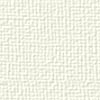 